Министерство  образования и науки Республики Татарстангосударственное автономное профессиональное  образовательное учреждение  «Казанский строительный колледж»ПОЛОЖЕНИЕО переводе с коммерческой формы обучения 
на бюджетную форму обучения.Казань 20231. Назначение и область примененияНастоящее положение устанавливает требования в процедуре перевода студентов с коммерческой формы обучения на бюджетную форму обучения.2. Нормативные ссылки- Закон РФ "Об образовании в Российской Федерации" от 29 декабря . № 273-ФЗ,-Приказа Министерства просвещения РФ от 24.08.2022 № 762 «Об утверждении Порядка организации и осуществления образовательной деятельности по образовательным программам среднего профессионального образования», - Приказ Министерства образования и науки РФ от 6 июня . № 443 
Об утверждении порядка и случаев перехода лиц , обучающихся по образовательным программам среднего профессионального и высшего образования, с платного обучения на бесплатное» ( с изменениями и дополнениями от 25.09.2014 г., 07.04.2017 г.),- Федеральный закон РФ от 27.07.2010 №210-ФЗ «Об организации предоставления государственных и муниципальных услуг»-  Устав колледжа.3. Порядок перевода студентов с коммерческой формы обучения на бюджетную форму.3.1. Вопросы перевода студентов в колледже решает комиссия, в состав которой входят директор - председатель, зам. директора по УПР, зам. директора по УР, гл. бухгалтер, зам. директора по НМР, заведующие отделениями.3.2. Перевод с коммерческой формы обучения на бюджетную осуществляется при наличии свободных мест, финансируемых за счет бюджетных ассигнований бюджета РТ по соответствующей образовательной программе по профессии, специальности, направлению подготовки и форме обучения на соответствующе курсе (далее вакантные места), при наличии личного заявления, по комиссии, при ходатайстве заведующего отделения, классного руководителя.3.3. Количество вакантных бюджетных мест определяется колледжем как разница между контрольными цифрами соответствующего года приема (количество мест приема на первый год обучения) и фактическим количеством обучающихся в колледже по соответствующей образовательной программе по профессии, специальности, направлению подготовки и форме обучения на соответствующе курсе не менее двух раз в год (по окончании семестра).3.4. Обучающиеся подают заявления на перевод с коммерческой формы обучения на бюджетную форму обучения, при наличии вакантных мест в течение месяца по окончанию семестра Перевод студентов осуществляется в период с 20 августа по 15 сентября и с 20 января по 15 февраля.3.5. Право на переход с коммерческой формы обучения на бюджетную имеет лицо, обучающееся в образовательной организации на основании договора об оказании платных образовательных услуг, не имеющее на момент подачи заявления академической задолженности, дисциплинарных взысканий, задолженности по оплате обучения, при наличии одного из следующих условий:а) сдачи экзаменов за два последних семестра обучения, предшествующих подаче заявления, на оценки "отлично" или "отлично" и "хорошо" или "хорошо";
б) отнесения к следующим категориям граждан*: 
детей-сирот и детей, оставшихся без попечения родителей, а также лицам из числа детей-сирот и детей, оставшихся без попечения родителей;
граждан в возрасте до двадцати лет, имеющих только одного родителя - инвалида I группы, если среднедушевой доход семьи ниже величины прожиточного минимума, установленного в соответствующем субъекте Российской Федерации;
женщин, родивших ребенка в период обучения;
в) утраты обучающимся в период обучения одного или обоих родителей (законных представителей) или единственного родителя (законного представителя).3.6. Обучающийся, желающий перейти на вакантное бюджетное место, представляет заведующему отделением, на котором он обучается, заявление на имя директора о переводе  с коммерческой формы обучения на бюджетную.К заявлению обучающегося прилагаются следующие документы:а) подтверждающие отнесение данного обучающегося к указанным в подпунктах "б" - "в" пункта 3.6 настоящего Положения (в случае отсутствия в личном деле обучающегося);б) подтверждающие особые достижения в учебной, научно-исследовательской, общественной, культурно-творческой и спортивной деятельности образовательной организации (при наличии);в) копию зачетной книжки за предыдущие два семестра, если основание для перевода успешная учеба на «хорошо» и «отлично» или копию зачетной книжки за предыдущий семестр в иных случаях.3.7. Заведующий отделением в пятидневный срок с момента поступления заявления от обучающегося визирует указанное заявление и передает заявление в Комиссию с прилагаемыми к нему документами, а также информацией по отделению, содержащей сведения: о результатах промежуточной аттестации обучающегося за два семестра, предшествующих подаче им заявления о переходе с платного обучения на бесплатное; об отсутствии дисциплинарных взысканий; об отсутствии задолженности по оплате обучения (далее - информация).3.8. Переход с коммерческой формы обучения на бюджетную оформляется приказом директора не позднее 10 календарных дней с даты принятия Комиссией решения о таком переходе.Рассмотрено и принятона заседании педагогического        совета колледжаПротокол № 4 от  01.02.2023г.                 УТВЕРЖДАЮ          Директор   ГАПОУ «КСК»А.В.Проснев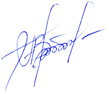 01.02. 2023 г.